Министерство строительства,					Удмурт Элькунысь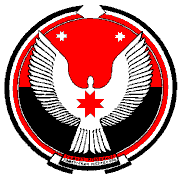 жилищно-коммунального хозяйства и				лэсьтӥськонъя, улонниосъя ноэнергетики					      	    соосты ужатон возёсъя но	Удмуртской Республики					     энергетикая министерствоПРИКАЗг. ИжевскО внесении изменений в приказ Министерства строительства, жилищно-коммунального хозяйства и энергетики Удмуртской Республики от 13 декабря 2019 года № 27/2 «Об установлении стандартизированных тарифных ставок, ставок за единицу максимальной мощности и формул для расчета платы за технологическое присоединение к территориальным распределительным сетям сетевых организаций, расположенных на территории Удмуртской Республики на 2020 год»В соответствии с Федеральным законом от 26 марта 2003 года № 35-ФЗ                           «Об электроэнергетике», постановлением Правительства Российской Федерации                 от 29 декабря 2011 года № 1178 «О ценообразовании в области регулируемых цен (тарифов) в электроэнергетике», постановлением Правительства Российской Федерации  от 27 декабря 2004 года № 861 «Об утверждении Правил недискриминационного доступа к услугам по передаче электрической энергии и оказания этих услуг, Правил недискриминационного доступа к услугам по оперативно-диспетчерскому управлению в электроэнергетике и оказания этих услуг, Правил недискриминационного доступа к услугам администратора торговой системы оптового рынка и оказания этих услуг и Правил технологического присоединения энергопринимающих устройств потребителей электрической энергии, объектов по производству электрической энергии, а также объектов электросетевого хозяйства, принадлежащих сетевым организациям и иным лицам, к электрическим сетям», приказом Федеральной антимонопольной службы                   от 29 августа 2017 года № 1135/17 «Об утверждении Методических указаний по определению размера платы за технологическое присоединение к электрическим сетям», Положением о Министерстве строительства, жилищно-коммунального хозяйства и энергетики Удмуртской Республики, утвержденным постановлением Правительства Удмуртской Республики от 22 декабря 2017 года № 550, Министерство строительства, жилищно-коммунального хозяйства и энергетики Удмуртской Республики приказывает:Установить стандартизированные тарифные ставки на покрытие расходов сетевой организации на обеспечение средствами коммерческого учета электрической энергии (мощности) для случаев технологического присоединения на территории городских населенных пунктов сетевых организаций, осуществляющих деятельность на территории Удмуртской Республики, согласно приложению 1.Установить стандартизированные тарифные ставки на покрытие расходов сетевой организации на обеспечение средствами коммерческого учета электрической энергии (мощности) для случаев технологического присоединения на территориях, не относящихся к территориям городских населенных пунктов, сетевых организаций, осуществляющих деятельность на территории Удмуртской Республики, согласно приложению 2.Установить ставки за единицу максимальной мощности (руб./кВт) для расчета платы за технологическое присоединение к территориальным распределительным сетям на обеспечение средствами коммерческого учета электрической энергии (мощности) для случаев технологического присоединения на территории городских населенных пунктов сетевых организаций, осуществляющих деятельность на территории Удмуртской Республики, на уровне напряжения ниже 20 кВ и максимальной мощности менее 670 кВт согласно приложению 3.Установить ставки за единицу максимальной мощности (руб./кВт) для расчета платы за технологическое присоединение к территориальным распределительным сетям на обеспечение средствами коммерческого учета электрической энергии (мощности)  для случаев технологического присоединения на территориях, не относящихся к территориям городских населенных пунктов, сетевых организаций, осуществляющих деятельность на территории Удмуртской Республики, на уровне напряжения ниже 20 кВ и максимальной мощности менее 670 кВт согласно приложению 4.Ставки, установленные в пунктах 1, 2, 3, 4 настоящего приказа, действуют с 18 августа 2020 года по 31 декабря 2020 года.Внести в приказ Министерства строительства, жилищно-коммунального хозяйства и энергетики Удмуртской Республики от 13 декабря 2019 года № 27/2 «Об установлении стандартизированных тарифных ставок, ставок за единицу максимальной мощности и формул для расчета платы за технологическое присоединение к территориальным распределительным сетям сетевых организаций, расположенных на территории Удмуртской Республики на 2020 год» (далее – приказ Министерства) следующие изменения:приложение 1 к настоящему приказу считать приложением 8 к приказу Министерства;приложение 2 к настоящему приказу считать приложением 9 к приказу Министерства;приложение 3 к настоящему приказу считать приложением 10 к приказу Министерства;приложение 4 к настоящему приказу считать приложением 11 к приказу Министерства;дополнить приказ Министерства пунктом 2.1 следующего содержания:«2.1. Установить стандартизированные тарифные ставки на покрытие расходов сетевой организации на обеспечение средствами коммерческого учета электрической энергии (мощности) для случаев технологического присоединения на территории городских населенных пунктов сетевых организаций, осуществляющих деятельность на территории Удмуртской Республики, согласно приложению 8 к приказу»;дополнить приказ Министерства пунктом 2.2 следующего содержания:«2.2. Установить стандартизированные тарифные ставки на покрытие расходов сетевой организации на обеспечение средствами коммерческого учета электрической энергии (мощности) для случаев технологического присоединения на территориях, не относящихся к территориям городских населенных пунктов, сетевых организаций, осуществляющих деятельность на территории Удмуртской Республики, согласно приложению 9 к приказу»;дополнить приказ Министерства пунктом 5.1 следующего содержания:«5.1. Установить ставки за единицу максимальной мощности (руб./кВт) для расчета платы за технологическое присоединение к территориальным распределительным сетям на обеспечение средствами коммерческого учета электрической энергии (мощности) для случаев технологического присоединения на территории городских населенных пунктов сетевых организаций, осуществляющих деятельность на территории Удмуртской Республики, на уровне напряжения ниже 20 кВ и максимальной мощности менее 670 кВт согласно приложению 10 к приказу»;дополнить приказ Министерства пунктом 5.2 следующего содержания:«5.2. Установить ставки за единицу максимальной мощности (руб./кВт) для расчета платы за технологическое присоединение к территориальным распределительным сетям на обеспечение средствами коммерческого учета электрической энергии (мощности)  для случаев технологического присоединения на территориях, не относящихся к территориям городских населенных пунктов, сетевых организаций, осуществляющих деятельность на территории Удмуртской Республики, на уровне напряжения ниже 20 кВ и максимальной мощности менее 670 кВт согласно приложению 11 к приказу»;дополнить приказ Министерства пунктом 7.1 следующего содержания:«7.1. Ставки, установленные в пунктах 2.1, 2.2, 5.1, 5.2 приказа, действуют с 18 августа 2020 года по 31 декабря 2020 года»;изложить приложение 3 к приказу Министерства в новой редакции согласно приложению 5 к настоящему приказу;изложить приложение 6 к приказу Министерства в новой редакции согласно приложению 6 к настоящему приказу.Настоящий приказ вступает в силу по истечении десяти дней после дня его официального опубликования.Министр                                                                                                                     Д.Н. СурнинРазослать: в дело, в печать, в РИЦ, в ФАС России.от 7 августа 2020 года№ 16/1ВНЕСЕНОВНЕСЕНОВНЕСЕНОВНЕСЕНОВНЕСЕНОВНЕСЕНОНаименование подразделенияПодписьФИОДатаПримечание1.Заместитель начальника отдела инвестиционных программ и концессииК.В. ШавринаСОГЛАСОВАНОСОГЛАСОВАНОСОГЛАСОВАНОСОГЛАСОВАНОСОГЛАСОВАНОСОГЛАСОВАНО2.Начальник отдела инвестиционных программ и концессииА.Б. Бабинцева3.Административно-правовое управлениеС.Ю. Перескокова4.Отдел судебной и административной практикиЭ.Р. Сайфуллина